                               «Нескучные каникулы»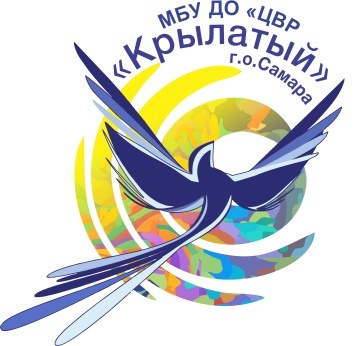 МБУ ДО «ЦВР «Крылатый» г.о.Самара с 01.11.2121 по 07.11.2021Дата проведенияМероприятияКатегория участниковЭлектронный ресурс (ссылки)01.11.2021Мастер – класс «Фламинго»12 – 17 летhttps://vk.com/video-198557707_45623901801.11.2021Весёлая физминутка5 – 10 летhttps://yandex.ru/video/preview/492107041902229543601.11.2021Мастер – класс «Изготовление фликеров»5 – 12 летhttps://cloud.mail.ru/stock/iJtmLJ1sY7vky7XgmKSq9Uuu02.11.2021Танцевальный марафон10 – 15 летhttps://vk.com/video-148727810_45623907502.11.2021Мастер – класс «Цветы из салфетки»7 – 10 летhttps://cloud.mail.ru/stock/oYRYmDTwf8yRdppioZDv8JTY02.11.2021Творчество из бумажной глины5 – 12 летhttps://vk.com/wall-198719038_1012 03.11.2021Просмотр презентации «День народного единства»13 – 15 летhttps://yandex.ru/video/touch/preview/1761184788837598529603.11.2021Песня «Я живу в России»10-15 летhttps://vk.com/video-194104789_45623902103.11.2021Викторина «В единстве наша сила»12 – 15 летhttps://onlinetestpad.com/ru/testview/1040816-viktorina-v-edinstve-nasha-sila-041104.11.2021Просмотр патриотических мультфильмов5 – 15 лет	https://youtu.be/Jg7Pmzh4yJw https://yandex.ru/video/touch/preview/18032028425987217032 https://youtu.be/I5WEb3G941804.11.2021Танцевальная композиция «Россия»10 – 15 летhttps://youtu.be/OgvpAXEhLmk04.11.2021Мастер – класс «Хоровод дружбы народов»5 – 7 летhttps://yandex.ru/video/touch/preview/1580074401361412607805.11.2021Наша многонациональная страна. Рассказы о традициях и культуре замечательного народа – чуваши.7-14 летhttps://vk.com/video-161454477_45623908905.11.2021Мастер – класс «Тюбетейка»10 - 12https://youtu.be/SCMWlY9TOg805.11.2021Традиционная кухня. Семейный мастер класс. Изготовление хвороста.Без ограниченийhttps://youtu.be/LT0joPpnxsY06.11.2021Этнографический музей «Русский дом»5 – 15 летhttps://youtu.be/0VRWXidl_YQ06.11.2021Плясовая «Под яблонькой» Ансамбль «Русская песня»10 – 15 летhttps://vk.com/video-161454477_45623907606.11.2021Семейный просмотр спектакля «По щучьему велению»Без ограниченияhttps://vk.com/video-6506013_45623904607.11.2021Ералаш «Опять Бочкин»Бочкин стайл 1, 2и 3 выпускБез ограниченияhttps://youtu.be/8Vcg6xr-utU       https://youtu.be/66PWqfoUxJg07.11.2021Семейный просмотр спектакля Карлик нос»Без ограниченияhttps://vk.com/video-6506013_45623901907.11.2021Вокальный номер «Девочка Россия»Без ограниченияhttps://youtu.be/hTA7lADzz10